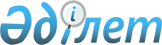 Жоғары және жоғары оқу орнынан кейінгі білімі бар мамандарды даярлауға 2018-2022 оқу жылдарына арналған мемлекеттік білім беру тапсырысын бекіту туралыАстана қаласы әкімдігінің 2019 жылғы 14 ақпандағы № 107-246 қаулысы. Астана қаласының Әділет департаментінде 2019 жылғы 4 наурызда № 1209 болып тіркелді
      "Қазақстан Республикасындағы жергілікті мемлекеттік басқару және өзін-өзі басқару туралы" 2001 жылғы 23 қаңтардағы Қазақстан Республикасы Заңы 27-бабы 1-тармағының 15) тармақшасына, "Білім туралы" 2007 жылғы 27 шілдедегі Қазақстан Республикасы Заңы 6-бабы 3-тармағының 7) тармақшасына, "Еңбек нарығының қажеттiлiктерiн ескере отырып, техникалық және кәсiптiк, орта бiлiмнен кейiнгi, жоғары және жоғары оқу орнынан кейiнгi бiлiмi бар мамандарды даярлауға, жоғары оқу орындарының дайындық бөлiмдерiне, сондай-ақ мектепке дейiнгi тәрбиелеу мен оқытуға, орта білім беруге мемлекеттiк бiлiм беру тапсырысын орналастыру қағидаларын бекiту туралы" Қазақстан Республикасы Білім және ғылым министрінің 2016 жылғы 29 қаңтардағы № 122 бұйрығына (Нормативтік құқықтық актілерді мемлекеттік тіркеу тізілімінде № 13418 болып тіркелген) сәйкес Астана қаласының әкімдігі ҚАУЛЫ ЕТЕДІ:
      1. Мыналар:
      1) жоғары және жоғары оқу орнынан кейiнгi білімі бар мамандарды даярлауға 2018-2022 оқу жылдарына арналған мемлекеттiк бiлiм беру тапсырысы (бұдан әрі – мемлекеттік білім беру тапсырысы) қосымшаға сәйкес;
      3) "Астана қаласының Білім басқармасы" мемлекеттік мекемесі (бұдан әрі – Басқарма) – "360 057 000 "Жоғары және жоғары оқу орнынан кейінгі білімі бар мамандарды даярлау және білім алушыларға әлеуметтік қолдау көрсету" деген бюджеттік бағдарлама әкімшісі болып бекітілсін.
      2. Басқарма Қазақстан Республикасының заңнамасында белгіленген тәртіппен:
      1) осы қаулының аумақтық әділет органында мемлекеттік тіркелуін;
      2) осы қаулының көшірмесін мемлекеттік тіркелген күнінен бастап күнтізбелік он күн ішінде баспа және электронды түрде қазақ және орыс тілдерінде Қазақстан Республикасы нормативтік құқықтық актілерінің эталондық бақылау банкіне ресми жариялау және енгізу үшін "Қазақстан Республикасы Әділет министрлігінің Республикалық құқықтық ақпарат орталығы" шаруашылық жүргізу құқығындағы республикалық мемлекеттік кәсіпорнына жіберуді;
      3) осы қаулы мемлекеттік тіркелген күнінен бастап күнтізбелік он күн ішінде оның көшірмесін Астана қаласының аумағында таратылатын мерзімді баспа басылымдарында ресми жариялау үшін жіберуді;
      4) осы қаулы ресми жарияланғаннан кейін Астана қаласы әкімдігінің интернет-ресурсында орналастырылуын;
      5) осы қаулы мемлекеттік тіркелгеннен кейін он жұмыс күні ішінде аумақтық әділет органына осы тармақтың 1), 2), 3) және 4) тармақшаларымен көзделген іс-шаралардың орындалуы туралы мәліметтерді ұсынуды қамтамасыз етсін. 
      3. Осы қаулының орындалуын бақылау Астана қаласы әкімінің орынбасары А.К. Әмринге жүктелсін.
      4. Осы қаулы алғашқы ресми жарияланған күнінен кейін күнтізбелік он күн өткен соң қолданысқа енгізіледі.  Жоғары және жоғары оқу орнынан кейінгі білімі бар мамандарды даярлауға 2018-2022 оқу жылдарына арналған мамандықтар бөлінісінде мемлекеттік білім беру тапсырысы орналастырылатын жоғары оқу орындарының тізбесі
					© 2012. Қазақстан Республикасы Әділет министрлігінің «Қазақстан Республикасының Заңнама және құқықтық ақпарат институты» ШЖҚ РМК
				
      Астана қаласының әкімі

Б. Сұлтанов
Астана қаласы әкімдігінің
2019 жылғы 14 ақпандағы
№ 107-246 қаулысына
қосымша
Р/с №
ЖОО атауы
Мамандық коды
Мамандықтар
Бөлінген мемлекеттік білім беру тапсырысы
Бөлінген мемлекеттік білім беру тапсырысы
Р/с №
ЖОО атауы
Мамандық коды
Мамандықтар
Жоғары білім бойынша
Жоғары оқу орнынан кейінгі білім бойынша
1
2
3
4
5
6
1.
"Еуразия гуманитарлық институты" жоғары білім беру мекемесі
5В010200
Бастауышта оқыту педагогикасы мен әдістемесі
40
-
1.
"Еуразия гуманитарлық институты" жоғары білім беру мекемесі
5В010100
Мектепке дейінгі оқыту мен тәрбиелеу
36
-
2.
"Манаш Қозыбаев атындағы Солтүстік Қазақстан мемлекеттік университетi" шаруашылық жүргізу құқығындағы республикалық мемлекеттік кәсіпорны
5В010100
Мектепке дейінгі оқыту мен тәрбиелеу
20
-
2.
"Манаш Қозыбаев атындағы Солтүстік Қазақстан мемлекеттік университетi" шаруашылық жүргізу құқығындағы республикалық мемлекеттік кәсіпорны
5В010500
Дефектология (сурдопедагог)
20
-
2.
"Манаш Қозыбаев атындағы Солтүстік Қазақстан мемлекеттік университетi" шаруашылық жүргізу құқығындағы республикалық мемлекеттік кәсіпорны
5В071900
Радиотехника, электроника және телекоммуникация-лар (инженер-электроншы)
6
-
2.
"Манаш Қозыбаев атындағы Солтүстік Қазақстан мемлекеттік университетi" шаруашылық жүргізу құқығындағы республикалық мемлекеттік кәсіпорны
5В072900
Құрылыс (құрылыстағы ЗD баспа жобалаушысы)
3
-
2.
"Манаш Қозыбаев атындағы Солтүстік Қазақстан мемлекеттік университетi" шаруашылық жүргізу құқығындағы республикалық мемлекеттік кәсіпорны
5B130100
Жалпы медицина (педиатор-дәрігер реабилитолог, неанатолог, суицидолог)
37
-
3.
"Павлодар мемлекеттік педагогикалық университеті" шаруашылық жүргізу құқығындағы республикалық мемлекеттік кәсіпорны
5В010200
Бастауышта оқыту педагогикасы мен әдістемесі
39
-
3.
"Павлодар мемлекеттік педагогикалық университеті" шаруашылық жүргізу құқығындағы республикалық мемлекеттік кәсіпорны
5В113000
Биология (ағылшын тілінде оқыту құқығымен)
17
-
3.
"Павлодар мемлекеттік педагогикалық университеті" шаруашылық жүргізу құқығындағы республикалық мемлекеттік кәсіпорны
5В010500
Дефектология (логопед)
17
-
4.
"Л.Н. Гумилев атындағы Еуразия ұлттық университеті" шаруашылық жүргізу құқындағы республикалық мемлекеттік кәсіпорны
5В010100
Мектепке дейінгі оқыту мен тәрбиелеу
54
-
4.
"Л.Н. Гумилев атындағы Еуразия ұлттық университеті" шаруашылық жүргізу құқындағы республикалық мемлекеттік кәсіпорны
5В011800
Орыс тілі мен әдебиеті
4
-
4.
"Л.Н. Гумилев атындағы Еуразия ұлттық университеті" шаруашылық жүргізу құқындағы республикалық мемлекеттік кәсіпорны
5В010900
Математика (ағылшын тілінде оқыту құқығымен)
10
-
4.
"Л.Н. Гумилев атындағы Еуразия ұлттық университеті" шаруашылық жүргізу құқындағы республикалық мемлекеттік кәсіпорны
5В070400
Есептеу техникасы және бағдарламалық қамтамасыз ету (бағдарламашы)
4
-
4.
"Л.Н. Гумилев атындағы Еуразия ұлттық университеті" шаруашылық жүргізу құқындағы республикалық мемлекеттік кәсіпорны
5В070300
Ақпараттық жүйелер (компьютерлік жүйелерді әзірлеуші және талдаушы)
7
-
4.
"Л.Н. Гумилев атындағы Еуразия ұлттық университеті" шаруашылық жүргізу құқындағы республикалық мемлекеттік кәсіпорны
5В075200
Инженерлік жүйелер мен желілер (газбен қамту жабдықтарын пайдалану және монтаждау жөніндегі инженер-техник)
8
-
4.
"Л.Н. Гумилев атындағы Еуразия ұлттық университеті" шаруашылық жүргізу құқындағы республикалық мемлекеттік кәсіпорны
5В072900
Құрылыс (құрылыстағы ЗD баспа жобалаушысы)
2
-
4.
"Л.Н. Гумилев атындағы Еуразия ұлттық университеті" шаруашылық жүргізу құқындағы республикалық мемлекеттік кәсіпорны
5В070200
Автоматтандыру және басқару (КИПиА инженері)
3
-
4.
"Л.Н. Гумилев атындағы Еуразия ұлттық университеті" шаруашылық жүргізу құқындағы республикалық мемлекеттік кәсіпорны
5В090100
Көлікті пайдалану және жүк қозғалысы мен тасымалдауды ұйымдастыру (логистика маманы)
10
-
4.
"Л.Н. Гумилев атындағы Еуразия ұлттық университеті" шаруашылық жүргізу құқындағы республикалық мемлекеттік кәсіпорны
5В042000
Сәулет (BIM-менеджер жобалаушы)
39
-
4.
"Л.Н. Гумилев атындағы Еуразия ұлттық университеті" шаруашылық жүргізу құқындағы республикалық мемлекеттік кәсіпорны
5В042100
Дизайн (Web-дизайн, ландшафт дизайны)
34
-
4.
"Л.Н. Гумилев атындағы Еуразия ұлттық университеті" шаруашылық жүргізу құқындағы республикалық мемлекеттік кәсіпорны
5В050400
Журналистика
31
-
4.
"Л.Н. Гумилев атындағы Еуразия ұлттық университеті" шаруашылық жүргізу құқындағы республикалық мемлекеттік кәсіпорны
5В090200
Туризм
25
-
4.
"Л.Н. Гумилев атындағы Еуразия ұлттық университеті" шаруашылық жүргізу құқындағы республикалық мемлекеттік кәсіпорны
5В010200
Бастауышта оқыту педагогикасы мен әдістемесі
15
-
4.
"Л.Н. Гумилев атындағы Еуразия ұлттық университеті" шаруашылық жүргізу құқындағы республикалық мемлекеттік кәсіпорны
5В010100
Мектепке дейінгі оқыту мен тәрбиелеу
15
-
5.
"Ш. Уәлиханов атындағы Көкшетау мемлекеттік университетi" шаруашылық жүргізу құқығындағы республикалық мемлекеттік кәсіпорны
5В010200
Бастауышта оқыту педагогикасы мен әдістемесі
15
-
5.
"Ш. Уәлиханов атындағы Көкшетау мемлекеттік университетi" шаруашылық жүргізу құқығындағы республикалық мемлекеттік кәсіпорны
5В010100
Мектепке дейінгі оқыту мен тәрбиелеу
15
-
5.
"Ш. Уәлиханов атындағы Көкшетау мемлекеттік университетi" шаруашылық жүргізу құқығындағы республикалық мемлекеттік кәсіпорны
5В072900
Құрылыс (құрылыстағы ЗD баспа жобалаушысы)
4
-
6.
"Академик Е.А. Бөкетов атындағы Қарағанды мемлекеттік университетi" шаруашылық жүргізу құқығындағы республикалық мемлекеттік кәсіпорны
5В010200
Бастауышта оқыту педагогикасы мен әдістемесі
12
3
6.
"Академик Е.А. Бөкетов атындағы Қарағанды мемлекеттік университетi" шаруашылық жүргізу құқығындағы республикалық мемлекеттік кәсіпорны
5В010500
Дефектология
25
-
6.
"Академик Е.А. Бөкетов атындағы Қарағанды мемлекеттік университетi" шаруашылық жүргізу құқығындағы республикалық мемлекеттік кәсіпорны
5В070300
Ақпараттық жүйелер (компьютерлік жүйелерді әзірлеуші және талдаушы)
10
-
6.
"Академик Е.А. Бөкетов атындағы Қарағанды мемлекеттік университетi" шаруашылық жүргізу құқығындағы республикалық мемлекеттік кәсіпорны
5В042100
Дизайн (Web-дизайн)
20
-
7.
"С. Сейфуллин атындағы Қазақ агротехникалық университеті" акционерлік қоғамы
5В070400
Есептеу техникасы және бағдарламалық қамтамасыз ету (бағдарламашы)
21
-
7.
"С. Сейфуллин атындағы Қазақ агротехникалық университеті" акционерлік қоғамы
5В070300
Ақпараттық жүйелер (компьютерлік жүйелерді әзірлеуші және талдаушы)
10
-
7.
"С. Сейфуллин атындағы Қазақ агротехникалық университеті" акционерлік қоғамы
5В071900
Радиотехника, электроника и телекоммуникация-лар (инженер-электроншы)
20
-
7.
"С. Сейфуллин атындағы Қазақ агротехникалық университеті" акционерлік қоғамы
5В090100
Көлікті пайдалану және жүк қозғалысы мен тасымалдауды ұйымдастыру (логистика маманы)
10
-
7.
"С. Сейфуллин атындағы Қазақ агротехникалық университеті" акционерлік қоғамы
5В042100
Дизайн (ландшафт дизайны)
20
-
8.
"Абай Мырзахметов атындағы Көкшетау университеті" мекемесі
5В010200
Бастауышта оқыту педагогикасы мен әдістемесі
5
8
9.
"Тұран-Астана" университеті" мекемесі
5В070400
Есептеу техникасы және бағдарламалық қамтамасыз ету (бағдарламашы)
10
-
10.
"М. Тынышпаев атындағы Қазақ көлік және коммуникациялар академиясы" акционерлік қоғамы
5В090100
Көлікті пайдалану және жүк қозғалысы мен тасымалдауды ұйымдастыру (логистика маманы)
20
-
11.
"Алматы Менеджмент Университеті" білім беру мекемесі
5В070300
Ақпараттық жүйелер (Business analytics and Big data)
14
-
11.
"Алматы Менеджмент Университеті" білім беру мекемесі
5В050700
Менеджмент (кәсіпкерлік саласындағы бизнес әкімшілік)
34
-
12.
"Астана" медициналық университеті" акционерлік қоғамы
6R110500
Аллергология және иммунология
-
2
12.
"Астана" медициналық университеті" акционерлік қоғамы
6R113500
Травматология және ортопедия
-
4
Жиыны: 748
Жиыны: 748
Жиыны: 748
Жиыны: 748
731
17